Образовательная областьПрограммное содержаниеРекомендации для родителей для совместной деятельности  с детьмиПознавательное развитие                                   (Математическое развитие)Тема : «Закрепление знаний о цифрах 1,2,3,4,5 Порядковый счет. Слева, справа, вверху, внизу 1. Игра  « Раскрась правильно» 2. Игра  « Загадки и отгадки»https://www.liveinternet.ru/users/moim_vnukam_poleznoe/post4578702363. Физкультминутка «Один, два, три, четыре, пять».4. 3. Игра « Помоги Буратино нарисовать картину» https://www.liveinternet.ru/users/moim_vnukam_poleznoe/post457870236Речевое развитие (Развитие речи)Тема                 «Определение специфических признаков предмета1.  Поиграть в дидактическую игру   « Магазин игрушек» ( купить игрушку не  называя  ее,только рассказать какая она(описать)2.  Игра « Чего не стало? »(по два предмета, слева  ( предметы женского рода( башня, пирамида, лошадь, чашка) и справа ( мужского рода(флажок,гриб.мяч и тд.) Запомнить предметы, после того как спрячете ,должны сказать чего не стало. 3. Рассмотреть картину « Избушка на курьих ножках»  https://gorvesti.ru/society/v-volgograde-park-skazka-ukrasit-trekhmetrovaya-izbushka-na-kurikh-nozhkakh-63253.html. Придумать сказку. В ней должны быть задействованы насекомые : комар, муха, мотылек, оса. Название насекомых произносить громко и отчетливо, чтобы хорошо слышались все звуки.Познавательное развитие (Конструирование)Тема:              «Самолеты»1.Загадка  «Белая птица»2. Наложить геометрические фигуры так на изображение, чтобы закрыть ими все детали картинки.3. Игра   « Аэропорт» (построить здание аэропорта )4. Игра « Строительство»  https://profilib.club/chtenie/138111/lyudmila-kutsakova-zanyatiya-po-konstruirovaniyu-iz-stroitelnogo-materiala-v-sredney-6.php5. Примеры самолетов https://фабрикаигрушки.рф/photos/39450-primery-postroek-konstruktorovХудожественно-эстетическое развитие ( Лепка)Тема « Барашек»Материалы: игрушка барашек, пластилин коричневого и белого цветов, стека, дощечка для лепки, овечка из пластилина. https://www.maam.ru/detskijsad/konspekt-od-po-leske-v-srednei-grupe-barashek.htmlРечевое развитие (Чтение художественной литературы)Тема: «Заучивание стихотворение «Весна» С. Вышеславцева«Весна» С. Вышеславцева http://detskiy-saytik.ru/stixi-dlya-malyshej/vesennie-stihi-dlya-detey.htmlОтветить на вопросы:О какой весне говорится в стихотворении? Радостное или печальное это стихотворение? Как вы это поняли? О каких переменах в природе рассказывается? ( Листья зашумят, пчёлки загудят, гром загрохочет, ручеёк проснётся, птицы запоют.) Как вы поняли слова « окропит поля дождём туча грозовая»? ( Пойдёт дождь, польётся, потечёт.)Образовательная область Программное содержание  Рекомендации для родителей для совместной деятельности  с детьми  Познавательное развитие                                  ( Математическое развитие)Тема: «Закрепление знаний о цифрах 1,2,3,4,5 Порядковый счет. Слева, справа, вверху, внизу1. Игра  « Раскрась правильно» 2. Игра  « Загадки и отгадки»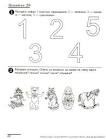  Физкультминутка «Один, два, три, четыре, пять».Один, два, три, четыре, пять — топаем ногами, Один, два, три, четыре, пять — хлопаем руками, Один, два, три, четыре, пять — занимаемся опять.А в лесу растёт черникаА в лесу растёт черника, Земляника, голубика. Чтобы ягоду сорвать, Надо глубже приседать.        (Приседания.)Нагулялся я в лесу. Корзинку с ягодой несу.         (Ходьба на месте.)3. Игра « Помоги Буратино нарисовать картину» Облако- в правом верхнем углу, в левом нижнем-домик,в левом верхнем-солнышко, в правом нижнем елку, в середине -птичку Речевое развитие (развитие речи)Тема «  Определение специфических признаков предмета»1.  Поиграть в дидактическую игру   « Магазин игрушек» ( купить игрушку не  называя  ее ,только рассказать какая она(описать)2.  Игра « Чего не стало? »(по два предмета, слева  ( предметы женского рода( башня,пирамида, лошадь, чашка) и справа ( мужского рода(флажок,гриб.мяч и тд.) Запомнить предметы, после того как спрячете ,должны сказать чего не стало. 3. Рассмотреть картину « Избушка на курьих ножках»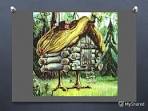 Придумать сказку. В ней должны быть задействованы насекомые : комар, муха, мотылек, оса, паук) Например ( Стояла избушка на курьих ножках без окон и дверей. Никто не мог проникнуть в нее: ни животные, ни птицы. Лишь насекомые могли проползти сквозь щели. Собрались они вокруг избушки и решили узнать,что в ней находится. Эти насекомые сумели пробраться в избушку, увидели стол, посуду, сели пить чай, а затем стали рассказывать веселые истории. А когда наступил вечер все разошлись по домам. Название насекомых произносить громко и отчетливо, чтобы хорошо слышались все звуки.Познавательное развитие (Конструирование)Тема: «Самолеты»1.Загадка  Белая птица По небу мчится,В облаках пляшет А крыльями не машет ( Самолет)2. наложить геометрические фигуры так на изображение,чтобы закрыть ими все детали картинки.3. Игра   « Аэропорт» ( построить здание аэропорта из конструктора)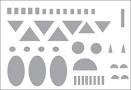 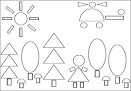 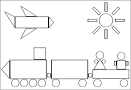 4. Игра « Строительство»  с помощью игрушек мелких и конструктора   украсить территорию аэропорта ,соорудить из конструктора самолеты. Строительство на темы « Человечки прилетели на самолетах в сказочную страну», «Детская площадка с самолетами», « Парад  самолетов» Примеры самолетов.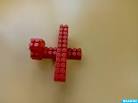 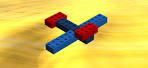 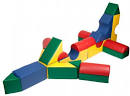 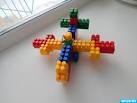 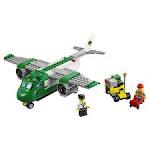 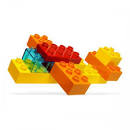  Речевое развитие (Чтение художественной литературы)Тема : « Заучивание стихотворение «Весна» С. ВышеславцеваВеснаСкоро снова зашумятЛистья молодые,Загудят, заговорятПчёлки золотые.Затрепещет мотылёк,Жёлтый, как цветочек,И пушком коснётся щёкТёплый ветерочек.Окропит поля дождёмТучка грозовая,Загрохочет первый гром,Землю облетая.В нежной зелени, в кустахРучеёк проснётся.Звонкой песней в небесахПтичка отзовётся.О какой весне говорится в стихотворении? Радостное или печальное это стихотворение? Как вы это поняли? О каких переменах в природе рассказывается? ( Листья зашумят, пчёлки загудят, гром загрохочет, ручеёк проснётся, птицы запоют.) Как вы поняли слова « окропит поля дождём туча грозовая»? ( Пойдёт дождь, польётся, потечёт.) Художественно-эстетическое развитие ( Лепка)Тема « Барашек»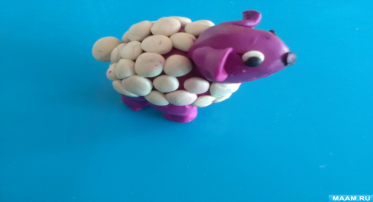 Материалы: игрушка барашек, пластилин коричневого и белого цветов, стека, дощечка для лепки, овечка из пластилина.Коричневый кусок пластилина  стекой разделим пополам, из одной половинки будем лепить туловище овальной формы. Другую часть разделим пополам еще раз пополам. Из одной части будет голова барашка тоже овальная, а другую разделим на четыре одинаковых кусочка, из которых вылепим ножки, прямые столбики. Все соединим и оденем на барашка шубку. Из белого пластилина лепим маленькие круглые комочки и прикрепляется к туловищу. Прищипыванием делаем ушки, ну а пока барашек маленький рожек еще нет, а кто хочет может вылепить маленькие ножки.